REHABILITACIÓN DE PARQUE LAS CHIVAS EN CD. JIMÉNEZ CHIH.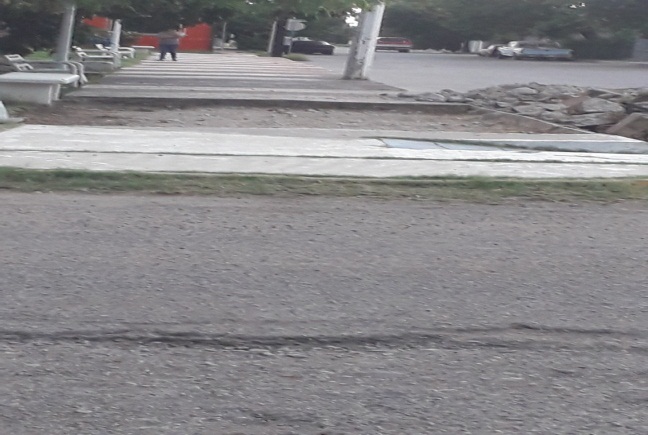 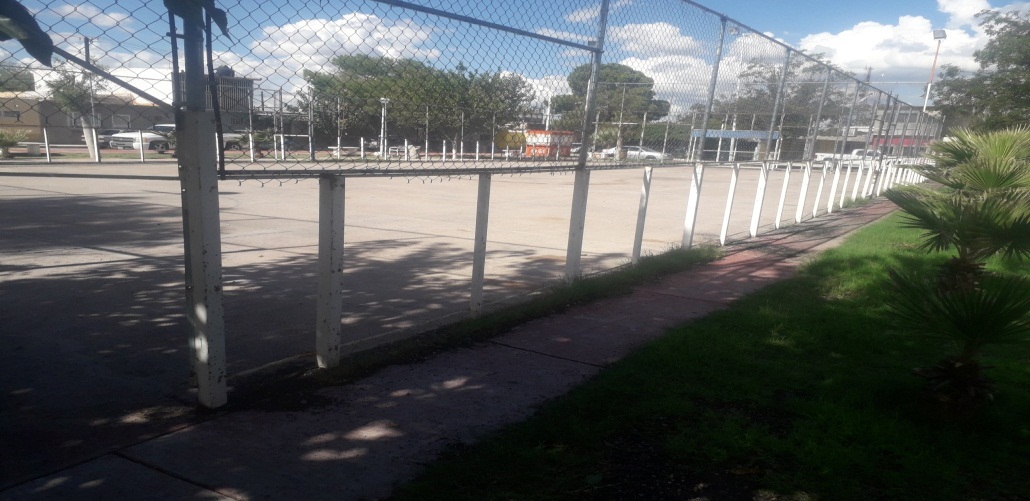 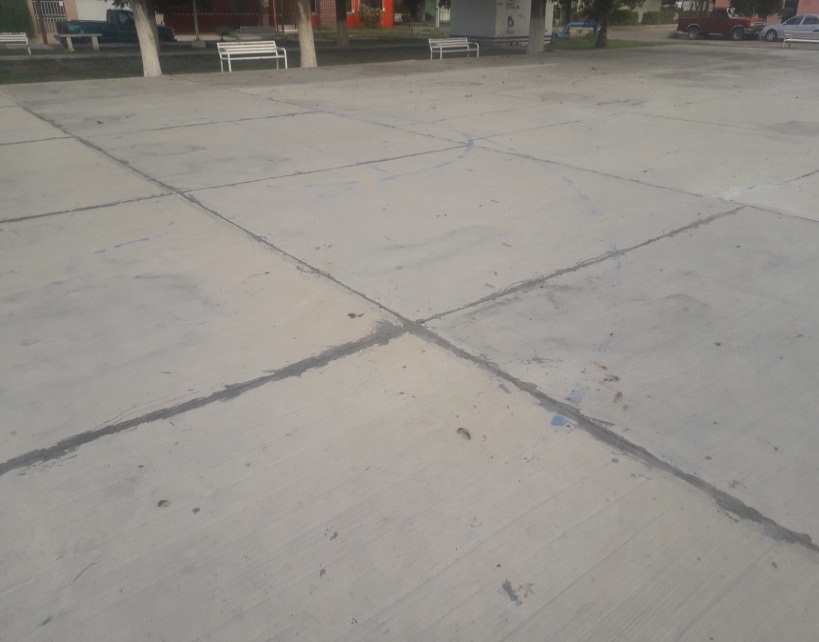 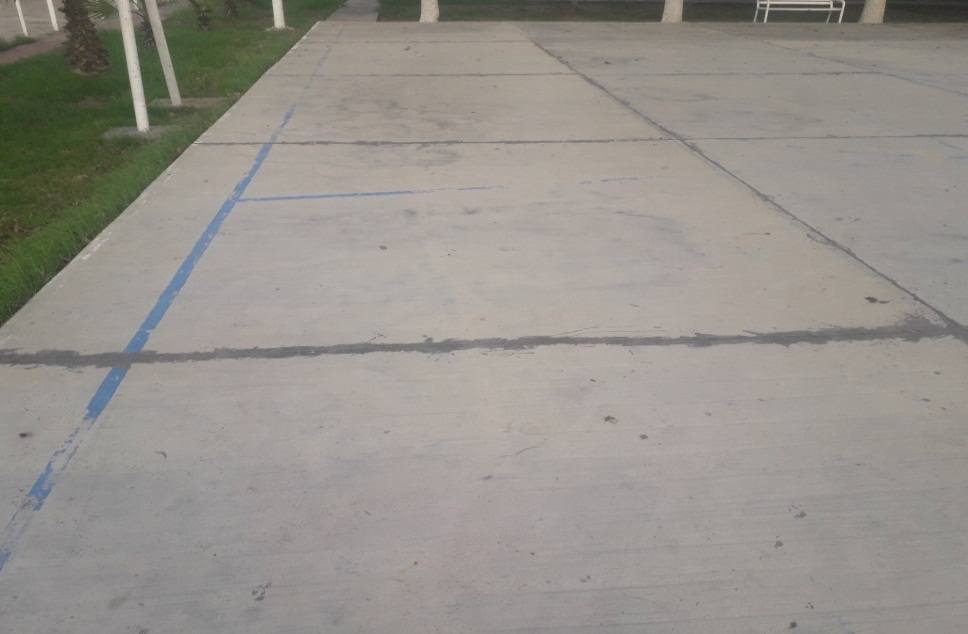 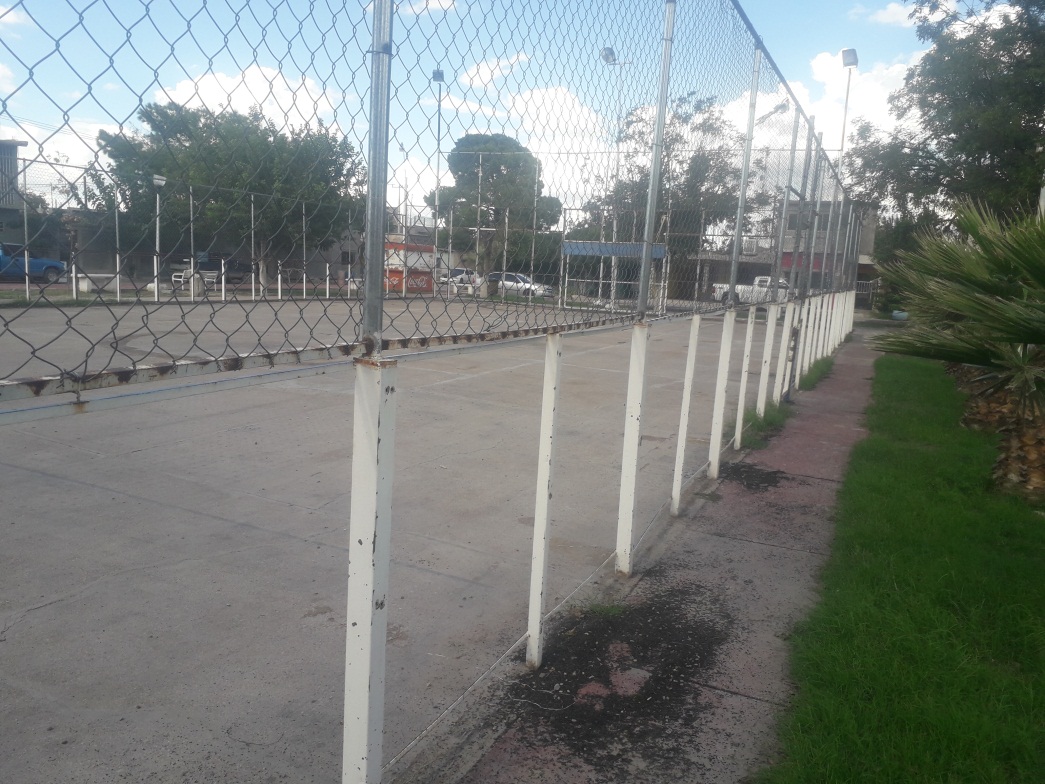 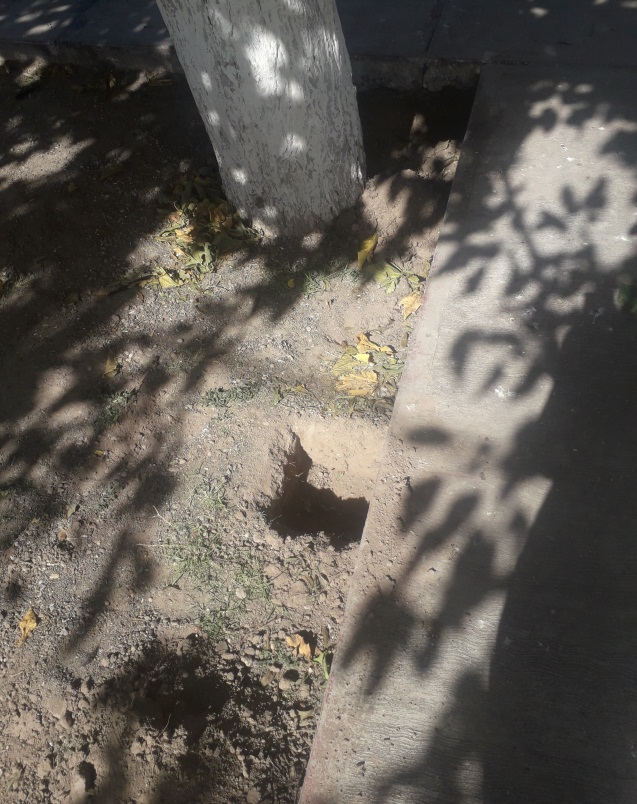 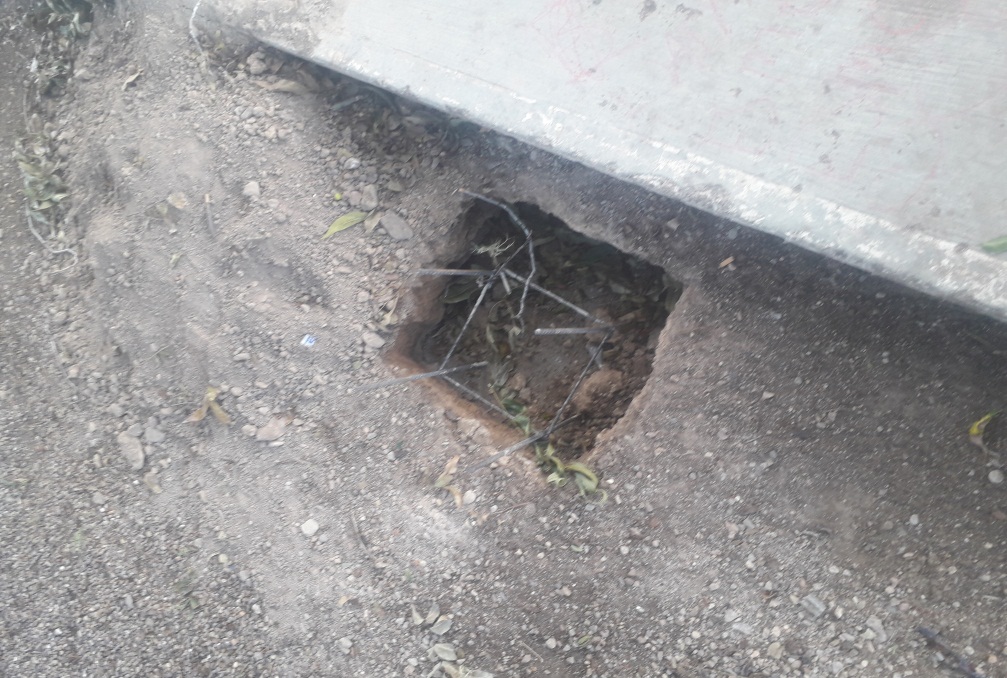 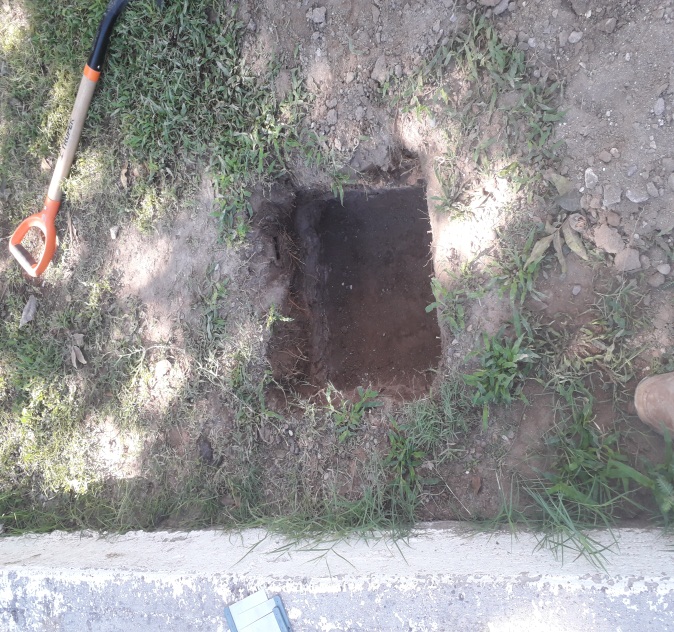 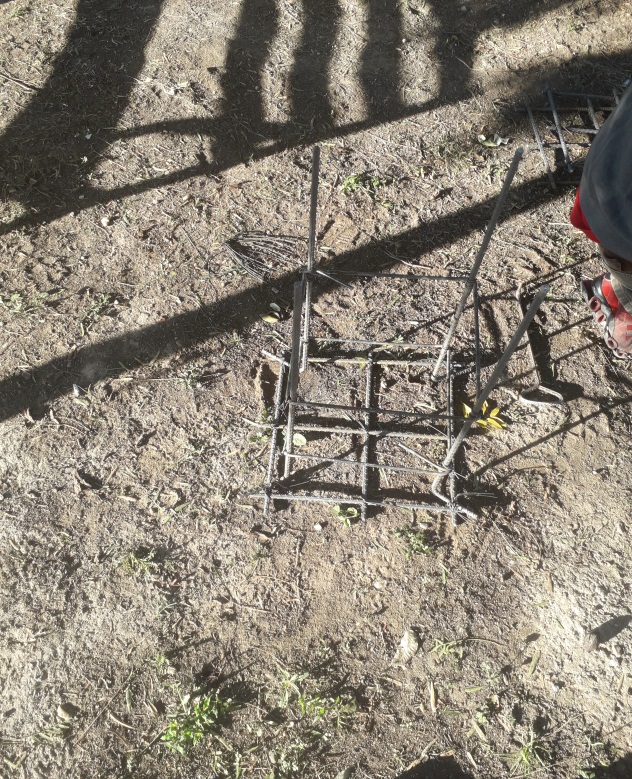 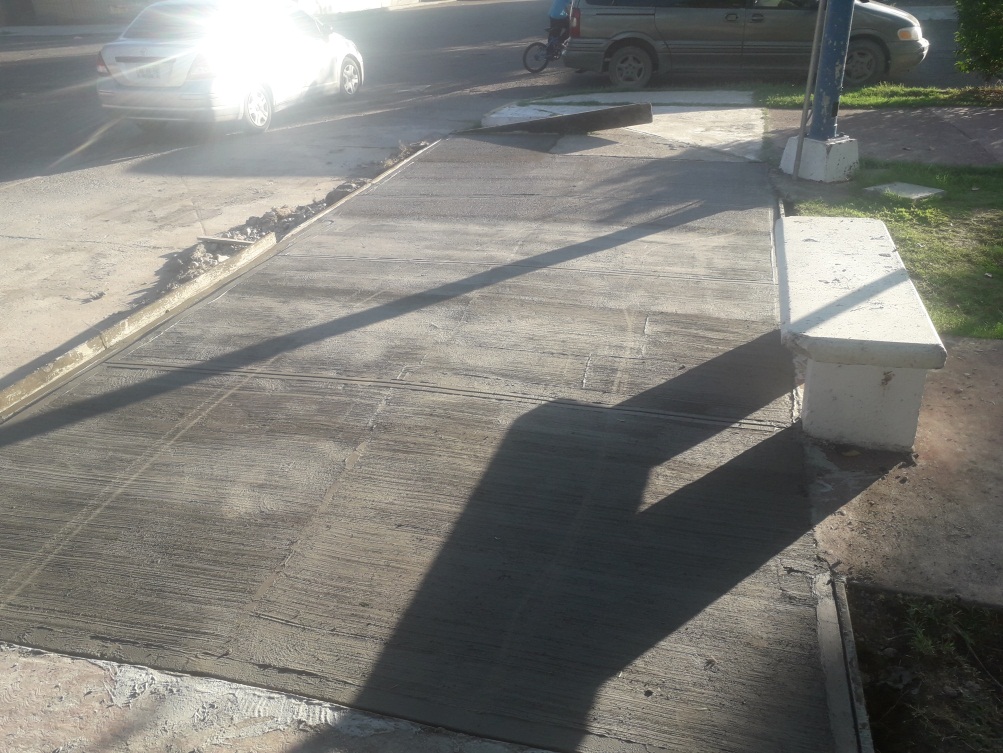 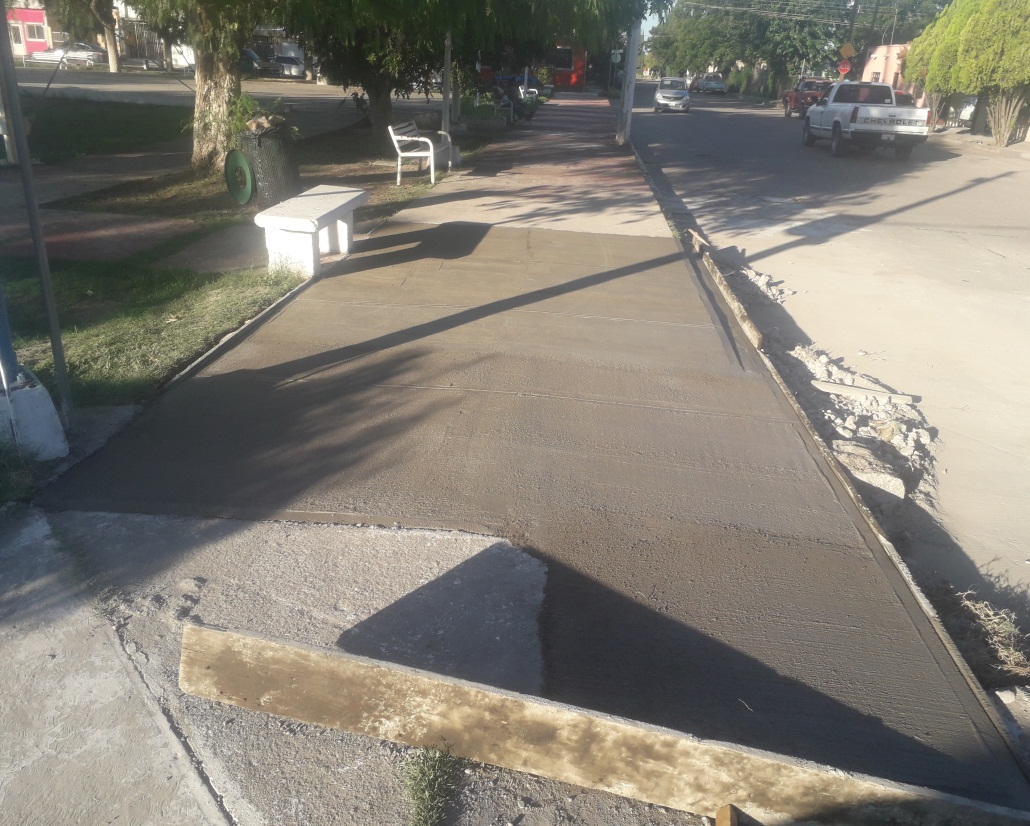 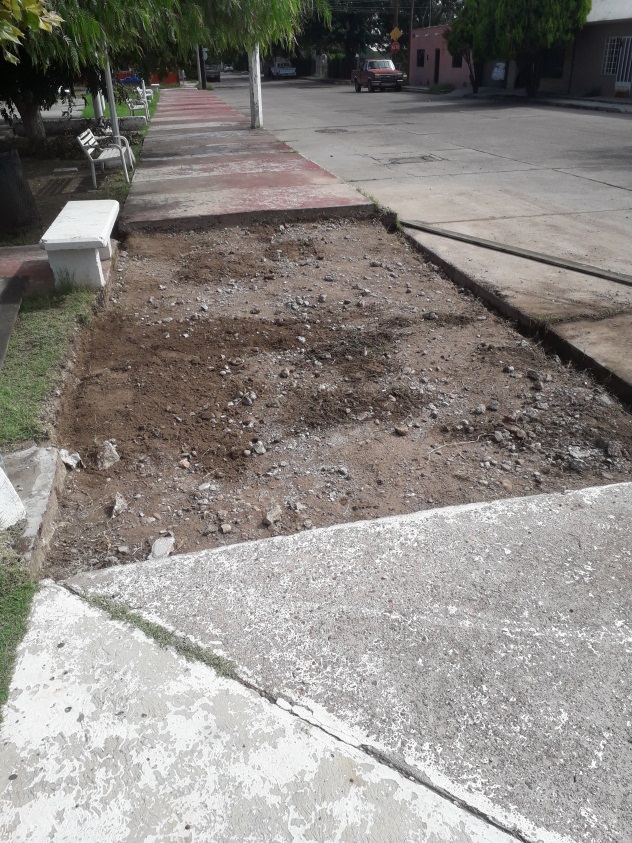 